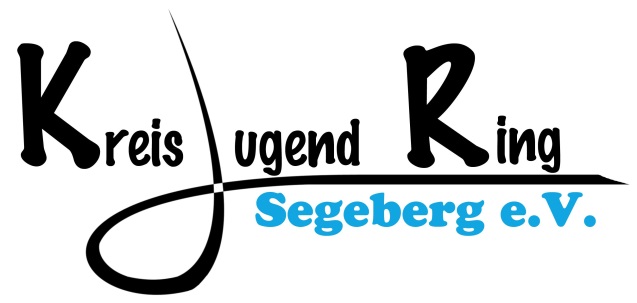 Kreisjugendring Segeberg e. V.An der Trave 1 a		23795 Bad SegebergAntrags- und Abrechnungsformular für die Gewährung eines Zuschusses aus Kreismitteln zur Förderung von Jugendbildungsmaßnahmen Pkt. 4.2 (§13 JuFöG) laut Förderrichtlinien des Kreises Segeberg vom 01.01.2015Angaben zur internationalen Jugendarbeit (bitte ankreuzen):Durchführung von Jugendbegegnungen im Kreis Segeberg mit Jugendgruppen aus dem AuslandDurchführung von Jugendbegegnungen im Ausland mit ausländischen Jugendgruppen Antragsteller:Bankverbindung:IBAN: DE__  __    __  __  __  __    __  __  __  __    __  __  __  __    __  __  __  __    __  __  Bank: _________________________________		BIC: ________________________Kontoinhaber*in: ______________________________________________________                      		(bitte genaue Kontobezeichnung angeben/ kein Privatkonto)Wir versichern, dass der uns bewilligte Zuschuss entsprechend dem Antrag und den Richtlinien des Kreisjugendringes Segeberg e. V. verwendet werden und die Vollfinanzierung der Maßnahme gesichert ist. Außerdem versichern wir, dass weitere Mittel des Kreishaushalts bei anderen Stellen nicht beantragt worden sind.Anträge sollen vier Wochen vor der Durchführung der Maßnahme beim Kreisjugendring Segeberg e.V. gestellt werden.Spätestens sechs Wochen nach Beendigung der Maßnahme ist ein Verwendungsnachweis zu erbringen. Zuschussanträge und Verwendungsnachweise sollen jeweils zusätzlich einen schriftlichen Sachbericht beinhalten.Die Teilnehmer*innen – und Betreuer*innen-Liste muss mit Angaben über Vor- und Zunamen, Wohnort, Alter sowie der eigenständigen Unterschrift der*s jeweiligen Teilnehmenden nach Abschluss der Maßnahme mit dem Verwendungsnachweis eingereicht werden.Eine Rechtsverpflichtung zur Förderung seitens des Kreisjugendringes Segeberg e. V. bzw. des Kreises Segeberg besteht nicht. Maßgebend ist jeweils die Höhe der für diese Maßnahmen zur Verfügung stehenden Haushaltsmittel!__________________________, den____________________Ort					    Datum___________________________________		________Unterschrift des*r Bevollmächtigten    		StempelHinweise zum Datenschutz: Die Angaben werden benötigt und ausschließlich genutzt, um die Zahlung abzuwickeln. Diese Daten werden entsprechend der Richtlinie des Kreises Segeberg zur Förderung  der Jugendarbeit  vom 01.01.2015 und § 6 Abs. 1 lit. e EU DSG-VO erhoben und verarbeitet sowie im Rahmen der gesetzlichen Aufbewahrungsfristen in Papierform und digital vom Kreisjugendring Segeberg e.V. gespeichert und  ausschließlich an den Kreis Segeberg Fachdienst 51.10 in Form einer Statistik weitergegeben.Träger/ Verband/ GruppeAnschrift und TelefonnummerFahrtenleitungAnschrift der FahrtenleitungZielort/LandZeitraum (An- und Abreisetag gelten jeweils als voller Tag)Anzahl der TageAnzahl der Teilnehmer*innenAnzahl der Betreuer*innen